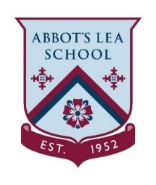 Form 2AParental Agreement for School/Setting to Administer Medicine (Long Term)The school/setting will not give your child medicine unless you complete and sign this form, and the school/setting has a policy that the staff can administer medicine. You are also agreeing to other appropriate employees of the Local Authority (such as home/school transport staff) to administer medicine if authorised to do so by the school/setting.The above information is, to the best of my knowledge, accurate at the time of writing and I give consent to school/setting and other authorised staff administering medicine in accordance with the school/setting policy. I will inform the school/setting immediately, in writing, if there is any change in dosage or frequency of the medication or if the medication is stoppedI understand that a non-medical professional will administer my child’s medication, as defined by the prescribing professional only If more than one medicine is to be given, a separate form should be completed for each one Personal DetailsPersonal DetailsName of School/SettingChild’s NameDate of BirthClass TeacherDateMedicationMedicationName and Strength of MedicationExpiry DateHow much to give (i.e. dose to be given)When to be givenHow to be givenAny other instructionsNumber of tablets/quantity to be given to the school setting NOTE: MEDICINES MUST BE IN THE ORIGINAL CONTAINER AS DISPENSED BY THE PHARMACYNOTE: MEDICINES MUST BE IN THE ORIGINAL CONTAINER AS DISPENSED BY THE PHARMACYDaytime phone number of parent/carer or adult contactName of GPAddress of GPPhone number of GPAgreed review date to be initiated byParent/Carer’s signature Print nameDate